Literatura o chování dítěte1)           2)                   3)               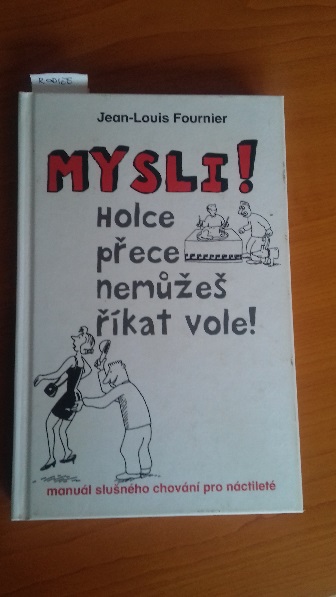 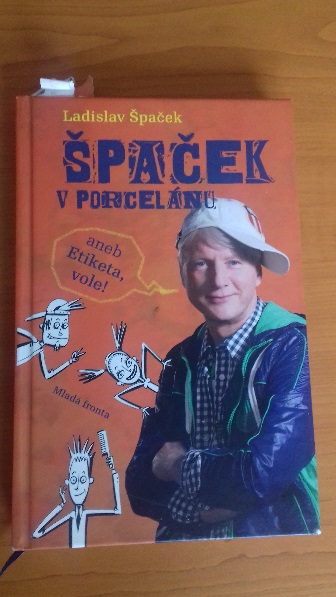 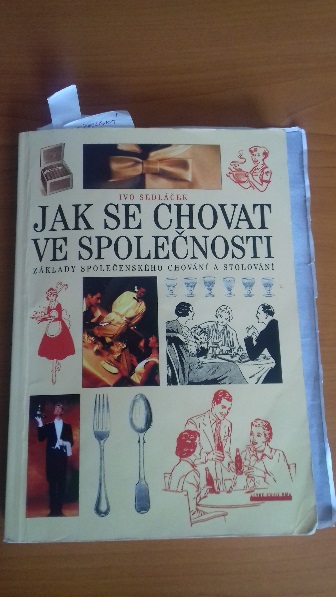 Kniha č. 1 – Mysli! Holce přece nemůžeš říkat vole  Autor: Jean-Louis FournierKniha č. 2 -  Špaček v porcelánu aneb Etiketa, vole! Autor: Ladislav ŠpačekKniha č. 3 -  Jak se chovat ve společnosti                  Autor: Ivo Sedláček4)             5)                      6)   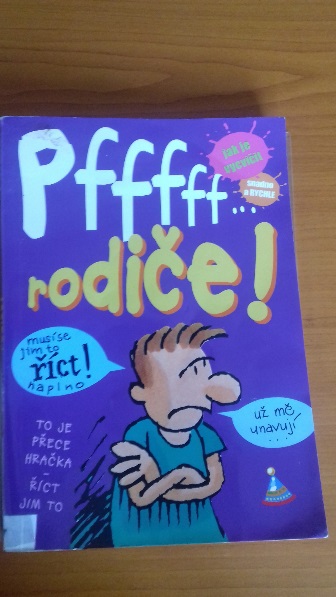 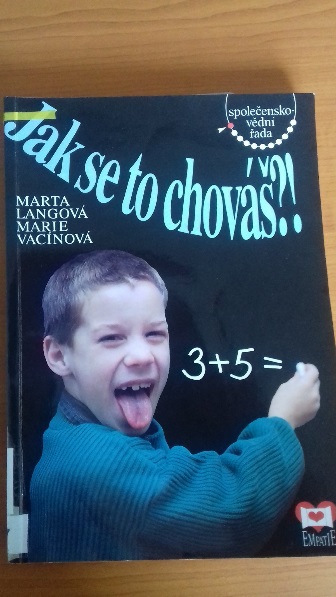 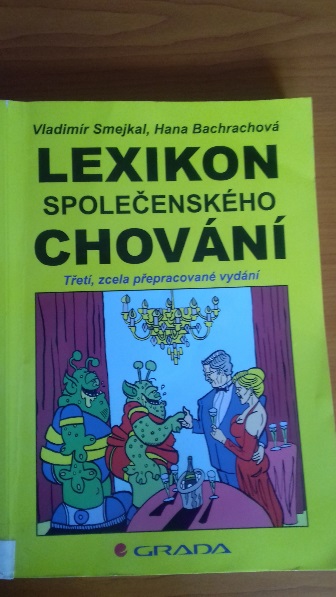 Kniha č. 4 - Pffff rodiče!                                      Autor: Lenka VykutálenáKniha č. 5 -  Jak se to chováš?                            Autor: Marta Langová, Marie VacínováKniha č. 6 - Lexikon společenského chování   Autor: Vladimír Smejkal, Hana Bachrachová7)  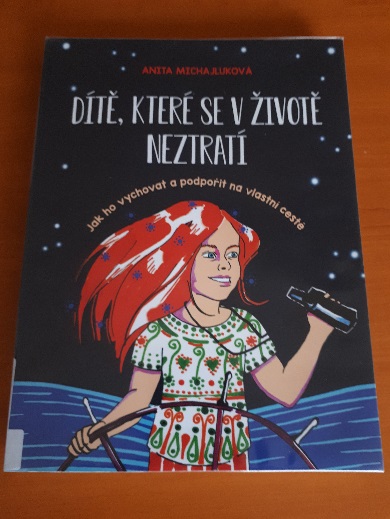 Kniha č. 7 – Dítě, které se v životě neztratí       Autor: Anita Michajlukova